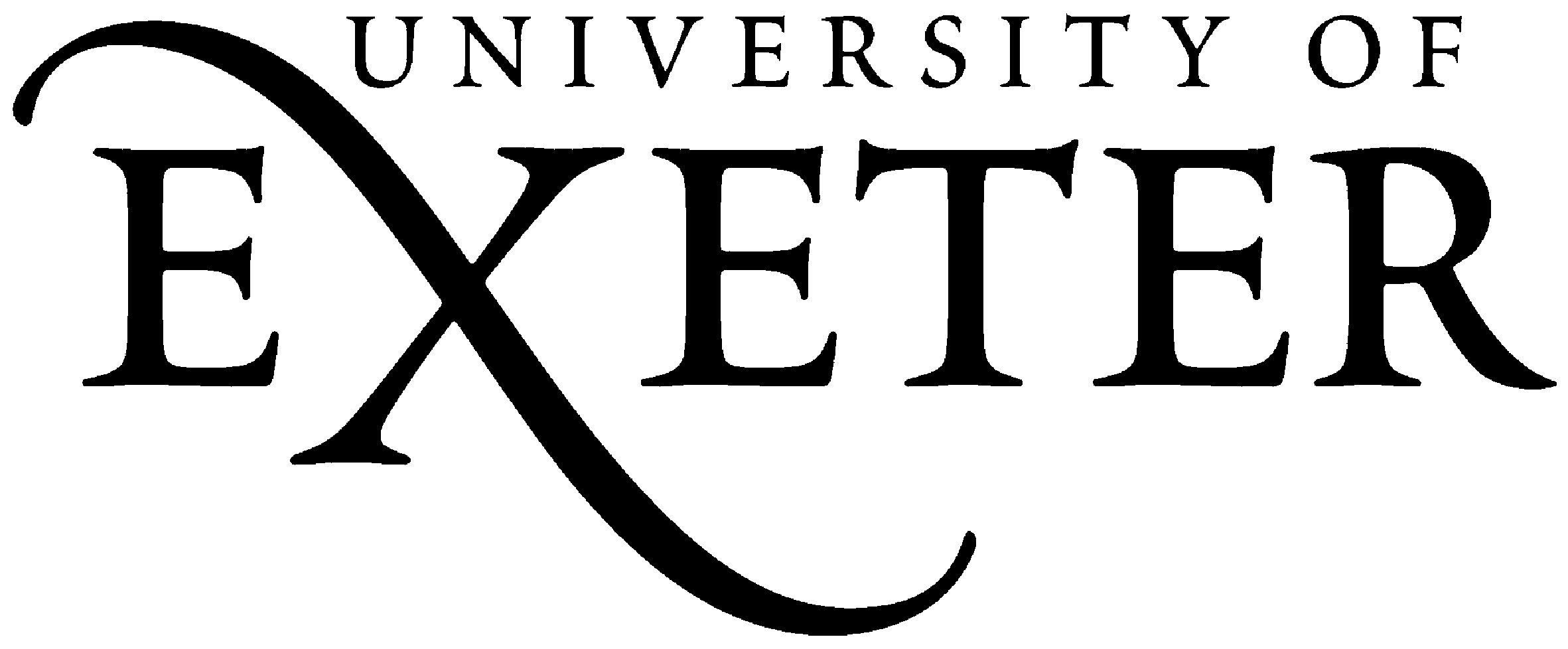 Proposals for appointment/renewal of Honorary Appointments must be approved by the Pro Vice Chancellor & Executive Dean on this form prior to the individual being advised by Human Resources.Honorary Professorships who do not hold a full professorship elsewhere will be referred to the Academic Probation & Promotions Committee for approval prior to the individual being advised by Human Resources. All sections of this form should be completed and an up-to-date CV must be included with the proposal.For new appointments a passport-sized photograph is required for Honorary UniCard (attach to this proposal or email humanresources@exeter.ac.uk).An honorary appointment is not a contract of employment and honorary appointments will not receive any remuneration for work they undertake in their honorary capacity. If, in the future, the honorary appointment is appointed to a substantive role within the University, their honorary appointment will cease. The honorary appointee may however undertake separate ad hoc work paid on a claims basis which is not directly related to their honorary appointment. For further information about honorary appointments, see www.exeter.ac.uk/staff/employment/honorary/ Details of proposed honorary appointmentNature of Honorary Appointment Tick the appropriate box For criteria see http://www.exeter.ac.uk/staff/employment/honorary/approval/ Note: an Honorary appointment is not necessary to give an individual a University IT account and Library access. Colleges should create an associate account for this purpose. Go to http://directory.exeter.ac.uk/ SIGNATURES*In recognition of the fact that the award of Honorary Appointments to staff of the partner NHS Trusts of the University of Exeter Medical School could impact on the University of Exeter Medical School, even if the appointment is made into another College, it has been agreed that when such an appointment is recommended, the PVC of the University of Exeter Medical School will be invited to comment before the appointment is approved.  Human Resources will forward such recommendations to the PVC for comment before writing to the individual (or, for proposals for Honorary Professors) passing them to the Academic Probation & Promotions Committee for approval.This form should now be sent to: Employee Services, Human Resources, Northcote House or email: humanresources@exeter.ac.ukFor HR use only:  AP&PC APPROVAL for HONORARY PROFESSORCollegeDisciplineName of person proposed TitleWhat is your gender? (circle as appropriate)Non-binary / Man / Woman / Other / Prefer not to sayNon-binary / Man / Woman / Other / Prefer not to sayNon-binary / Man / Woman / Other / Prefer not to sayNon-binary / Man / Woman / Other / Prefer not to sayNon-binary / Man / Woman / Other / Prefer not to sayNon-binary / Man / Woman / Other / Prefer not to sayAcademic qualifications (including the name of the awarding institution) of person proposedPresent post held by person proposedCurrent employer of person proposed*Address for correspondence(UniCard will be sent to this address)Email address of person proposedMost honorary appointments maintain their collaboration with the University without visiting the campus but if it is necessary for you to visit the campus/UK, we do need to know that you have the right to work in the UK. Please review the visa rules for honorary appointments here and contact your HR Business Partner prior to arranging the visit date for all international appointments. HR Business Partners will advise on whether appointments require either a Business Visitor Visa or a Certificate of Sponsorship. To support this process please answer the questions belowMost honorary appointments maintain their collaboration with the University without visiting the campus but if it is necessary for you to visit the campus/UK, we do need to know that you have the right to work in the UK. Please review the visa rules for honorary appointments here and contact your HR Business Partner prior to arranging the visit date for all international appointments. HR Business Partners will advise on whether appointments require either a Business Visitor Visa or a Certificate of Sponsorship. To support this process please answer the questions belowMost honorary appointments maintain their collaboration with the University without visiting the campus but if it is necessary for you to visit the campus/UK, we do need to know that you have the right to work in the UK. Please review the visa rules for honorary appointments here and contact your HR Business Partner prior to arranging the visit date for all international appointments. HR Business Partners will advise on whether appointments require either a Business Visitor Visa or a Certificate of Sponsorship. To support this process please answer the questions belowMost honorary appointments maintain their collaboration with the University without visiting the campus but if it is necessary for you to visit the campus/UK, we do need to know that you have the right to work in the UK. Please review the visa rules for honorary appointments here and contact your HR Business Partner prior to arranging the visit date for all international appointments. HR Business Partners will advise on whether appointments require either a Business Visitor Visa or a Certificate of Sponsorship. To support this process please answer the questions belowMost honorary appointments maintain their collaboration with the University without visiting the campus but if it is necessary for you to visit the campus/UK, we do need to know that you have the right to work in the UK. Please review the visa rules for honorary appointments here and contact your HR Business Partner prior to arranging the visit date for all international appointments. HR Business Partners will advise on whether appointments require either a Business Visitor Visa or a Certificate of Sponsorship. To support this process please answer the questions belowMost honorary appointments maintain their collaboration with the University without visiting the campus but if it is necessary for you to visit the campus/UK, we do need to know that you have the right to work in the UK. Please review the visa rules for honorary appointments here and contact your HR Business Partner prior to arranging the visit date for all international appointments. HR Business Partners will advise on whether appointments require either a Business Visitor Visa or a Certificate of Sponsorship. To support this process please answer the questions belowMost honorary appointments maintain their collaboration with the University without visiting the campus but if it is necessary for you to visit the campus/UK, we do need to know that you have the right to work in the UK. Please review the visa rules for honorary appointments here and contact your HR Business Partner prior to arranging the visit date for all international appointments. HR Business Partners will advise on whether appointments require either a Business Visitor Visa or a Certificate of Sponsorship. To support this process please answer the questions belowNationality of person Dates when they will be in the UKFromToPeriod of appointment (precise dates if possible, maximum 3 years)FromToIs this a Renewal? (please tick)Yes (please give current username)Yes (please give current username)No, new appointmentNo, new appointmentPeriod of RenewalFromToSubject area/nature of researchPlease state contribution/benefit to the College of this Honorary AppointmentCampus you will be visiting (select one only)Exeter  /  Cornwall  /  Knowledge SPAExeter  /  Cornwall  /  Knowledge SPAExeter  /  Cornwall  /  Knowledge SPAExeter  /  Cornwall  /  Knowledge SPAExeter  /  Cornwall  /  Knowledge SPAExeter  /  Cornwall  /  Knowledge SPALevel of Honorary AppointmentLevel of Honorary AppointmentMedical School OnlyMedical School OnlyHonorary ProfessorHonorary Clinical ProfessorHonorary Associate ProfessorHonorary Clinical Associate ProfessorHonorary Senior LecturerHonorary Clinical Senior LecturerHonorary LecturerHonorary Clinical LecturerHonorary Senior Research FellowHonorary Clinical Senior Research FellowHonorary Research FellowHonorary Clinical Research FellowHonorary Associate Research FellowHonorary Clinical Associate Research FellowName of Proposer (please print clearly)Signature of ProposerDateSignature (PVC)DateApproved by Academic Probation & Promotions CommitteeDate